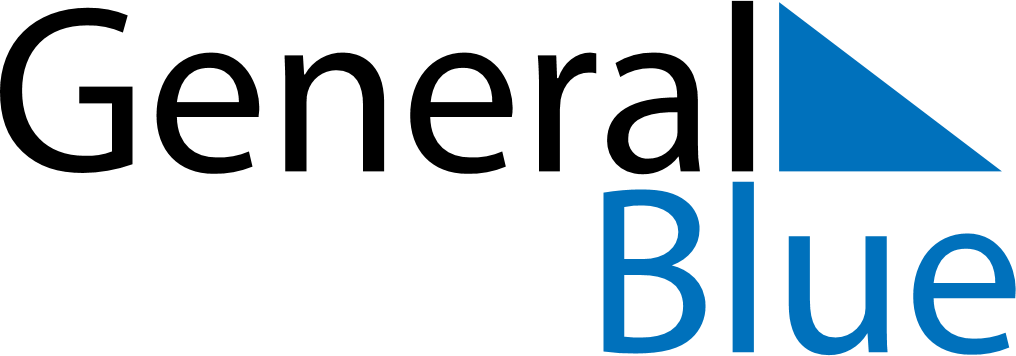 Colombia 2021 HolidaysColombia 2021 HolidaysDATENAME OF HOLIDAYJanuary 1, 2021FridayNew Year’s DayJanuary 11, 2021MondayEpiphanyMarch 22, 2021MondaySaint JosephMarch 28, 2021SundayPalm SundayApril 1, 2021ThursdayMaundy ThursdayApril 2, 2021FridayGood FridayApril 4, 2021SundayEaster SundayMay 1, 2021SaturdayLabour DayMay 17, 2021MondayAscension DayJune 7, 2021MondayCorpus ChristiJune 14, 2021MondaySacred HeartJuly 5, 2021MondaySaints Peter and PaulJuly 20, 2021TuesdayIndependence DayAugust 7, 2021SaturdayBattle of BoyacáAugust 16, 2021MondayAssumptionOctober 18, 2021MondayColumbus DayNovember 1, 2021MondayAll Saints’ DayNovember 15, 2021MondayIndependence of CartagenaDecember 8, 2021WednesdayImmaculate ConceptionDecember 25, 2021SaturdayChristmas Day